«Рассмотрено на заседании МС»Протокол № ____ от «__» 09. 2012г.Заместитель директора по УВР МОУ лицей № 3____________ Серова Т.И.«Утверждаю» Директор лицея №3 ________ Рудаева С.В. «___» 09. 2012г. методическогообъединенияучителей естественных и общественных наукРуководитель  Бесстрашнова Н.А.2012 – 2013Методическая тема лицея:Развитие профессиональной компетентности педагога как фактор повышения качества образования в условиях перехода  на ФГОСЦель:Совершенствование  профессиональной компетентности педагогов через обновление образовательного пространства в условиях перехода  к лицейскому образованию (второй год работы).Задачи:Обеспечить достижение каждым учеником обязательных результатов образования.Формировать адекватные условия для осуществления методической и опытно-экспериментальной деятельности в рамках реализации Концепции развития лицейского образования.Развивать систему работы с одаренными учащимися, привлекать обучающихся к участию в проектной и исследовательской деятельности.Обеспечить все необходимые условия для творческой самореализации учителя.Адаптировать педагогический коллектив к новому учебному плану. Обеспечить индивидуальную и дифференцированную работу с учащимися, обеспечивающую успешную сдачу ГИА.Обеспечить систематическое обучение участников образовательного процесса как внешнее так и внутреннее.Организовать образовательную деятельность 1, 2 классов в соответствии с требованиями ФГОС НОО. Создать условия для перехода ОУ на ФГОС ООО. Повысить ответственность предметных МО за организацию взаимопосещения уроков,  самообразования учителей.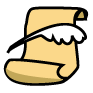 Методическая тема МО:Повышение эффективности педагогического процесса и обеспечение качественного образования в условиях перехода на ФГОС Цель: Создание условий для реализации личностных функций педагога, повышения его профессионального статуса, готовности к инновациям как факторов перспективного развития процессов обучения и воспитания. Задачи:Изучать и внедрять современные технологии с целью активизации познавательной деятельности и формирования здорового образа жизни лицеистов.Использовать ИКТ на уроках и внеклассной работе с целью вовлечения каждого ученика в активный познавательный и творческий процесс.Повышать профессиональную компетентность педагогов на уровне современных требований: требований ФГОС, а так же в рамках перехода на лицейское обучение. Повышать уровень научно-технической, методической и психолого-педагогической подготовки учителей, их коммуникативной культуры. Привлекать учителей МО к участию в творческих конкурсах. Способствовать созданию методического портфолио учителя;На заседаниях МО продолжить изучение теоретических вопросов итоговой аттестации как учителей, так и обучающихся.Сведения об учителях МОМетодические темы учителейИзучение нормативных документовРабота между заседаниями МОГрафик плановой аттестации и курсовой подготовки педагогов МОК – текущая курсовая подготовка П – переаттестацияГрафик открытых уроковГрафик взаимопосещения уроковФ.И.О.ОбразованиеКлассыПредметСтажКатегорияКурсыповышенияквалификацииСроки   аттестацииБесстрашноваНаталия АлексеевнаВысшее, СГУ им.Чернышевского, 19935-11Географияэкология18высшая20122014Битюкова Светлана ЮрьевнаВысшее, СГУ им. Чернышевского, 1993 5 - 9Экология, ОЗОЖ15высшая20122012Захарова Ольга ПетровнаВысшееСГПИ 19855-7ОПКИстория ОбществознаниеНемецкий язык26II20122014Клещевская Вера ИльиничнаВысшее, СГПИ, 19846-11БиологияЭкология 26высшая20122016Морозов Александр ВладимировичВысшее, ПГПУ, 20039-11История, обществознание, право11высшая20122016Рудаева Светлана ВладимировнаВысшее, ПГПИ6, 7География16I20112012Юлдашева Розалия ЭргашевнаВысшее, СамГУ, 19975-11История, обществознаниеII20122013УчительТемаГде и когдазаслушиваетсяБесстрашнова Н. А.Заседания методического объединенияБитюкова С.Ю.Заседания методического объединенияЗахарова О. П.Заседания методического объединенияКлещевская В. И.Заседания методического объединенияРудаева С. В.Заседания методического объединенияЮлдашева Р. Э.Заседания методического объединенияМорозов А.В.Заседания методического объединенияНазвание документаЦель изученияСрокиОтветственныйСтандарты среднегообразования по биологии,географии, истории,обществознанию, химии и экологии. ФГОС среднего звенаЗнать требования к уровнюподготовки выпускников.В течении годаПедагоги МОМатериалы ЕГЭ и ГИАИспользовать дляподготовки к экзаменамВ течении годаПедагоги МОМетодические журналы и информацию ведущих педагогических сайтовОзнакомлениеВ течении годаПедагоги МОВестник образованияОзнакомлениеВ течении годаПедагоги МО№Мероприятия Сроки Ответственные Составление рабочих программ.До 10.09Учителя предметникиСтартовые контрольные работы с целью изучения ЗУН учащихся на повторение материала предыдущего  учебного года. Подготовка текстов. Составление графика. Анализ результатовСерова Т.И.Бесстрашнова Н.А.Изучение нормативно-правовых документов, регламентирующих преподавание предметовВ течении годаРуководитель МОУчителя-предметникиРассмотрение методических карт учителейДо 25.09Руководитель МОПодготовка к олимпиадам. До15.10Учителя-предметникиРезультативность участия учителей  в профессиональных конкурсах и проектах, в том числе Интернет-конкурсах.В течении учебного годаРуководитель МОРабота по ОППО учителейВ течении учебного годаРуководитель МОПрезентация  программ предметных элективных курсов для родителей и учащихсяОктябрь Учитель - предметникиВзаимопосещение уроков по проблемам:Организация индивидуальной работы на урокахИспользование на уроках современных пед технологийФормирование осознанного отношения к учебной деятельностиФормы и методы работы учителей в профильных классах по профильным предметамПо графикуРуководитель МООзнакомление учащихся с демоверсиями ГИА и ЕГЭПо мере выпуска демоверсийРуководитель МО Учителя-предметникиПодготовка информационных стендов по подготовке к ГИА и ЕГЭЯнварь Учителя-предметникиПроверка выполнения программ Декабрь Май Руководитель МООтчеты учителей о работе по самообразованию(презентация) в рамках недели МОФевраль Учителя-предметникиПосещение уроков 9-х, 11-го классов с целью контроля подготовки к итоговой аттестацииII полугодиеСерова Т.И.Руководитель МОПроведение пробных экзаменов по предметам итоговой аттестацииIV четвертьРуководитель МОИсполнение рабочих программ и программ самообразования Май-июньРуководитель МО№ФИО2006-20072007-20082008-20092009-20102010-20112011-20122012-20132013-20142014-2015Бесстрашнова Н. А22.12.09 – высшаякккпБитюкова С.Ю.29.12.07 - высшаяккпЗахарова О. П.к12.02.09 - 2кпКлещевская В. И.13.12.06 - высшаякк пМорозов А.В.к18.02.09 - 1высшаякк пРудаева С. В.04.04.08 - 1кпЮлдашева Р. Э.к12.02.09 - 2кп№Дата проведения заседанийРассматриваемые вопросыОтветственный СентябрьАнализ за 2011-2012 учебный год и утверждение плана работы методического объединения на 2012-2013 уч. год.Рассмотрение рабочих программ педагогов МОБесстрашнова Н.А.Руководитель МОНоябрь Методический семинар«Формирование ключевых компетенций  в рамках лицейского образования»Теоретическо-методологические обоснованияКлючевые компетентности ученика и учителя лицеяРуководитель МОУчителя предметникиЯнварь  Круглый стол «Образовательные стандарты второго поколения» Задачи:изучить школьный урок  в контексте новых требований (проектирование урока, реализующего цели формирования универсальных учебных действий в школе);знать планируемые результаты освоения основных образовательных программ основного общего образования.Руководитель МОУчителя предметникиФевральМетодический семинар«ЕГЭ и ГИА: основные аспекты и нормативно-правовая база»9 класс: аттестация выпускников в2013 году – основные аспекты. 		Единый государственный экзамен в 2013 году. Проблемные виды заданий по предметам  в формате ЕГЭ и их отработка.Бесстрашнова Н.А.Учителя предметникиМайПредварительные итоги работы  методобъединения в 2012-2013уч.г.Анализ ЗУН учащихся 9-х. и 11-х классов по итогам репетиционных экзаменов2.      Составление проекта деятельности на новый 2013-2014 учебный год.Бесстрашнова Н.А.,Учителя предметники№ФИОIIIIIIIVБесстрашнова Н. АЗахарова О. П.Клещевская В. И.Рудаева С. В.Юлдашева Р. Э.Морозов А.В.Битюкова С.Ю.№ФИО1 неделя2 неделя3 неделя4 неделяБесстрашнова Н. А*Захарова О. П.*Клещевская В. И.*Рудаева С. В.*Юлдашева Р. Э.*Морозов А.В.*Битюкова С.Ю.*